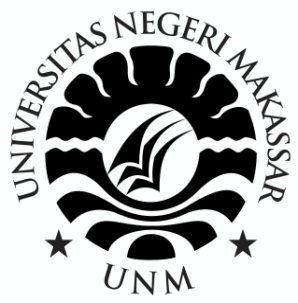 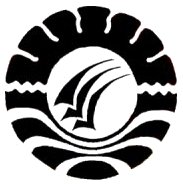 SKRIPSIPENGARUH PENGGUNAAN MEDIA BLOK PECAHAN TERHADAP MINAT BELAJAR SISWA PADA MATA PELAJARAN MATEMATIKA KELAS III SD KOMPLEKS LARIANG BANGI KECAMATAN MAKASSAR KOTA MAKASSARRIZKIA FARADILLA1447040038PROGRAM STUDI PENDIDIKAN GURU SEKOLAH DASARFAKULTAS ILMU PENDIDIKANUNIVERSITAS NEGERI MAKASSAR2018PENGARUH PENGGUNAAN MEDIA BLOK PECAHAN TERHADAP MINAT BELAJAR SISWA PADA MATA PELAJARAN MATEMATIKA KELAS III SD KOMPLEKS LARIANG BANGI KECAMATAN MAKASSAR KOTA MAKASSARSKRIPSIDiajukan untuk Memenuhi Sebagian Persyaratan GunaMemperoleh Gelar Sarjana Pendidikan pada Program StudiPendidikan Guru Sekolah Dasar Fakultas Ilmu PendidikanUniveristas Negeri MakassarOlehRIZKIA FARADILLA1447040038PROGRAM STUDI PENDIDIKAN GURU SEKOLAH DASARFAKULTAS ILMU PENDIDIKANUNIVERSITAS NEGERI MAKASSAR2018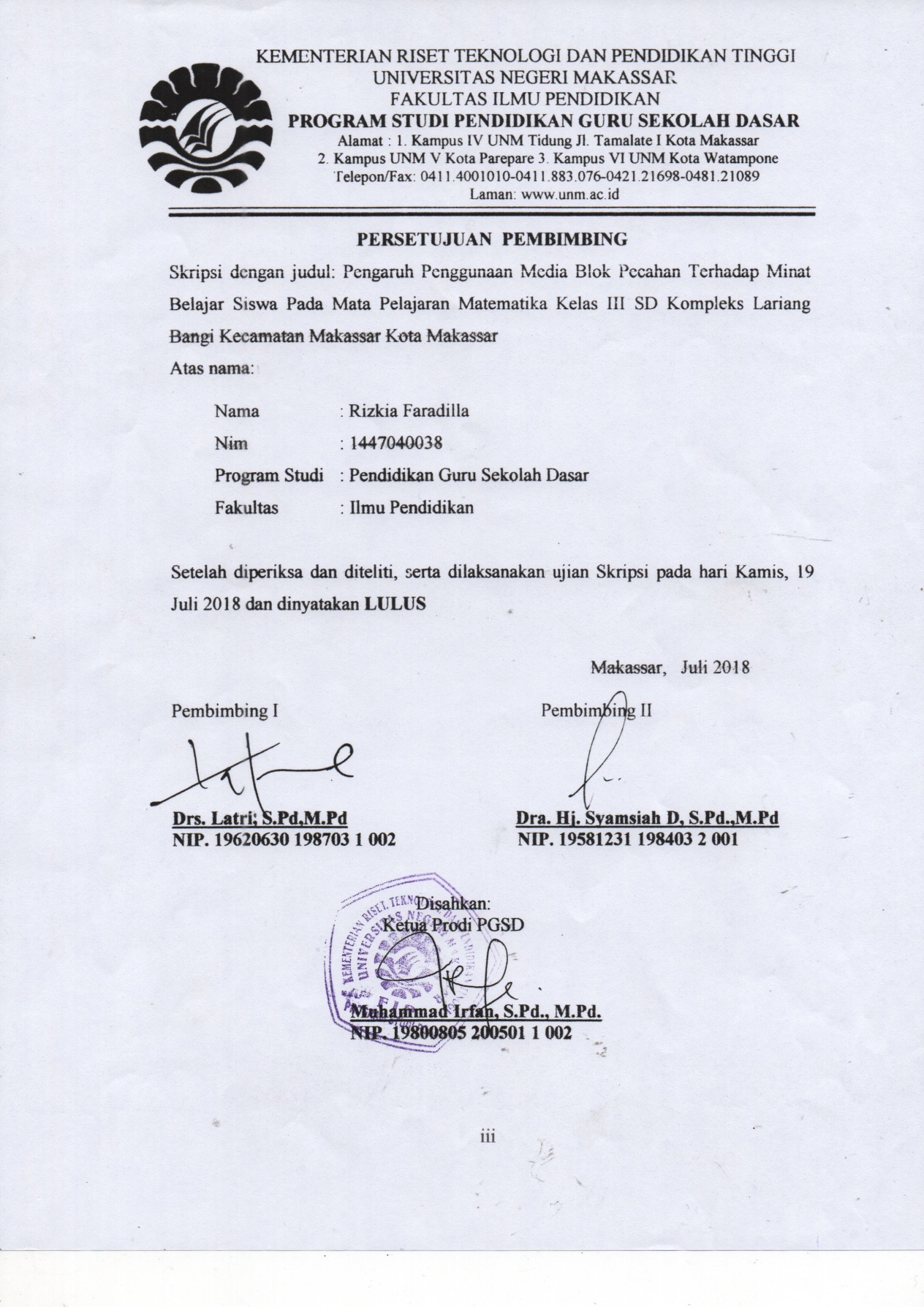 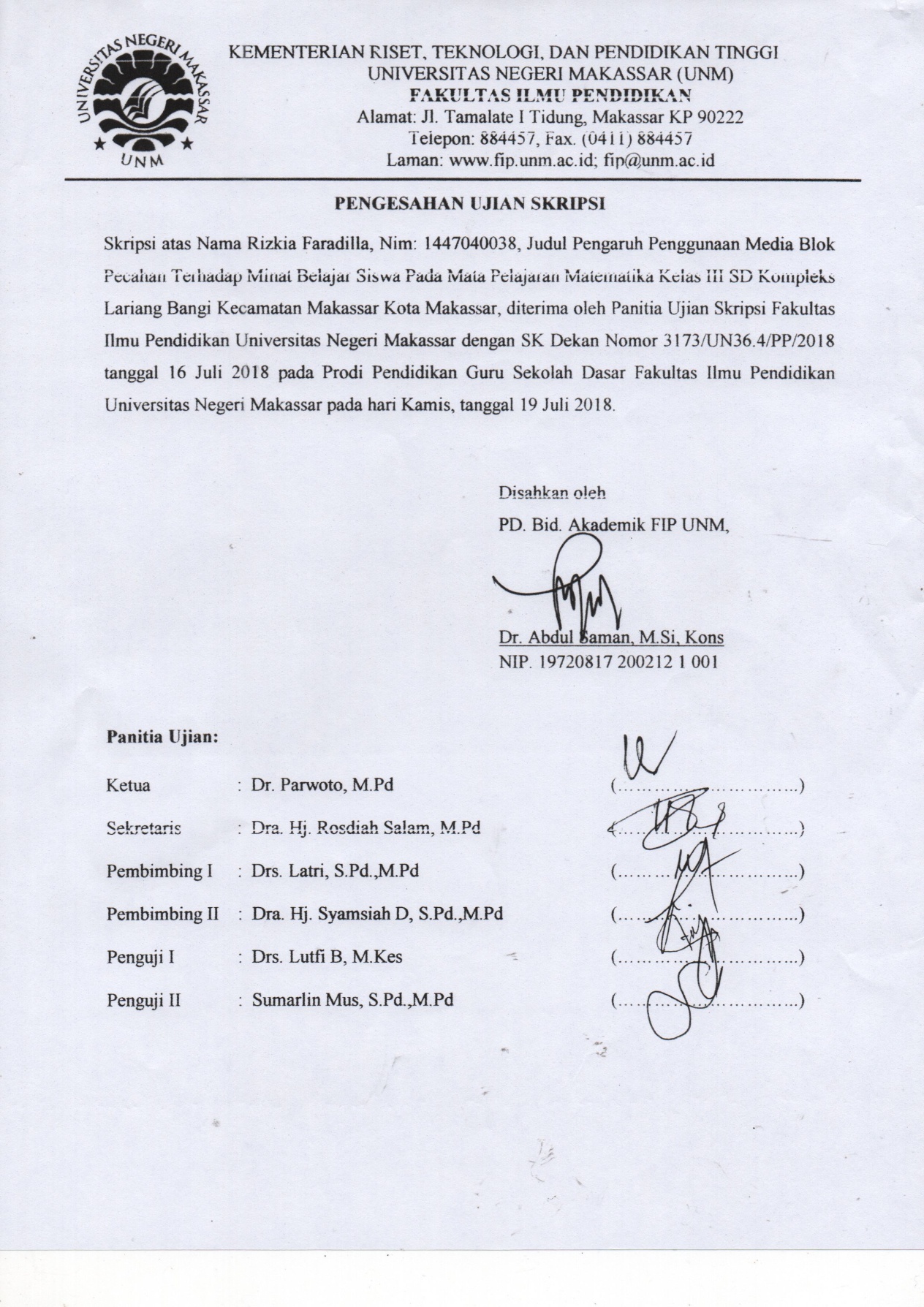 PERSYARATAN KEASLIAN SKRIPSISaya yang bertanda tangan di bawah ini:Nama	: Rizkia FaradillaNIM	: 1447040038Prodi	: Pendidikan Guru Sekolah DasarJudul	: Pengaruh Penggunaan  Media Blok Pecahan terhadap Minat Belajar Siswa pada Mata Pelajaran Matematika Kelas III SD Kompleks Lariang Bangi Kecamatan Makassar Kota Makassar Menyatakan dengan sebenarnya bahwa Skripsi yang saya tulis ini benar merupakan hasil karya saya sendiri dan bahkan merupakan pengambil alihan tulisan atau pikiran orang lain yang saya akui sebagai hasil tulisan atau pikiran sendiri.Apabila dikemudian hari terbukti atau dapat dibuktikan bahwa Skripsi ini hasil jiplakan atau mengandung unsur plagiat, maka saya bersedia menerima sanksi atas perbuatan tersebut sesuai ketentuan yang berlaku.	Makassar,     Juli  2018	Yang membuat Pernyataan	Rizkia Faradilla	NIM. 1447040038MOTOTeruslah berprasangka baik kepada Tuhan, maka kemudahan akan menghampirimu(Rizkia Faradilla, 2018)Dengan Segala Kerendahan Hati, Kuperuntukkan Karya ini Kepada Alamamater tercinta, Ibunda Asia Kaso dan Ayahanda Ambo Tang, Serta Keluarga dan Sahabat-sahabatku TersayangYang dengan Tulus dan Ikhlas Selalu Berdo’a dan MembantuBaik Moril maupun Materil demi Keberhasilan PenulisSemoga Allah SWT Memberikan Rahmat dan Karunia-nya Kepada Kita SemuaABSTRAKRIZKIA FARADILLA, 2018, Pengaruh Penggunaan Media Blok Pecahan terhadap Minat Belajar Siswa pada Mata Pelajaran Matematika Kelas III SD Kompleks Lariang Bangi Kecamatan Makassar Kota Makassar. Skripsi. Dibimbing oleh Pembimbing I Drs. Latri, S.Pd., M.Pd dan Dra. Hj. Syamsiah, S.Pd., M.Pd selaku Pembimbing II. Prodi Pendidikan Guru Sekolah Dasar Fakultas Ilmu Pendidikan Universitas Negeri Makassar.Penelitian ini dilatar belakangi oleh rendahnya minat belajar siswa pada mata pelajaran  Matematika kelas III SD Kompleks Lariang Bangi Kecamatan Makassar Kota Makassar. Rumusan masalah dalam penelitian ini yaitu (1) bagaimana gambaran penggunaan media Blok Pecahan pada mata peajaran Matematika, (2) bagaimana gambaran minat belajar siswa pada mata pelajaran Matematika, (3) apakah terdapat pengaruh penggunaan media Blok Pecahan pada mata pelajaran Matematika.  Penelitian ini bertujuan untuk mengetahui gambaran penggunaan media Blok Pecahan pada mata pelajaran Matematika, untuk menggambarkan minat belajar pada mata pelajaran Matematika, dan untuk mengetahui pengaruh penggunaan Media Blok Pecahan terhadap minat belajar pada mata pelajaran Matematika. Penelitian ini menggunakan pendekatan penelitian kuantitatif dengan jenis penelitian Quasi Eksperimen dan desain penelitian Nonequivalent Control Group Design. Adapun populasi dalam penelitian ini adalah siswa kelas III SD Kompleks Lariang Bangi yang terdiri dari 3 sekolah yaitu SDN Lariang Bangi I, SDN Lariang Bangi II, dan SDN Lariang Bangi III. Sampel yang terpilih dalam penelitian ini berdasarkan tekhnik simple random sampling yaitu siswa kelas III SDN Lariang Bangi II dengan jumlah siswa sebanyak 15 orang, dan siswa kelas III SDN Lariang Bangi III dengan jumlah siswa sebanyak 20 orang. Teknik pengumpulan data dalam penelitian ini yaitu observasi, angket minat belajar dan dokumentasi. Teknik analisis data yang digunakan yaitu anlisis statistik deskriptif dan analisis statistik inferensial yang terdiri dari uji normalitas, uji homogenitas, dan uji hipotesis menggunakan independent sample T-test. Hasil penelitian menunjukkan bahwa terdapat perbedaan minat belajar siswa antara kelas eksperimen yang menggunakan media Blok pecahan dengan  kelas kontrol yang tidak menggunakan media Blok pecahan. Kesimpulan dari penelitian ini yakni proses pembelajaran dengan menggunakan media Blok Pecahan berlangsung secara efektif. Selain itu, Penggunaan media Blok Pecahan memberikan pengaruh terhadap minat belajar siswa pada mata pelajaran Matematika kelas III SD Kompleks Lariang Bangi Kecamatan Makassar Kota Makassar.PRAKATAPuji syukur kita panjatkan kehadirat Allah SWT, karena atas berkat rahmat-Nya sehingga penulis dapat menyelesaikan skripsi yang berjudul “Pengaruh Penggunaan Media Blok Pecahan terhadap Minat Belajar pada Mata Pelajaran Matematika Siswa Kelas III SD Kompleks Lariang Bangi Kecamatan Makassar Kota Makassar” dapat diselesaikan sesuai dengan waktu yang telah ditetapkan.Penulisan Skripsi ini dapat berjalan dengan baik tidak terlepas dari bantuan, bimbingan, dukungan, masukan, dan saran dari berbagai pihak. Oleh karena itu, dengan penuh rasa hormat penulis mengucapkan terima kasih kepada Drs.Latri,S.Pd.,M.Pd selaku pembimbing I, dan Dra. Hj. Syamsiah,S.Pd.,M.Pd selaku pembimbing II. Selanjutnya ucapan terima kasih penulis tujukan kepada:Prof. Dr. H. Husain Syam, M.TP., selaku Rektor Universitas Negeri Makassar, yang telah memberikan kesempatan untuk berproses dan menuntut ilmu di Universitas Negeri Makassar.Dr.Abdullah Sinring, M.Pd., selaku Dekan FIP UNM; Dr. Abdul Saman, M.Si, Kons selaku Pembantu Dekan I FIP UNM,; Drs. Muslimin, M. Ed selaku Pembantu Dekan II FIP UNM; Dr. Pattaufi, M.Si selaku Pembantu Dekan III FIP UNM, Dr. Parwoto, M.Pd selaku Pembantu Dekan IV yang telah memberikan layanan di bidang akademik, administrasi, dan kemahasiswaan selama melaksanakan pendidikan di FIP UNM.Muhammad Irfan, S.Pd.,M.Pd selaku Ketua Program Studi PGSD FIP UNM; Sayidiman, S.Pd., M. Pd selaku Sekertaris Program Studi PGSD FIP UNM yang telah memfasilitasi selam proses penyelesaian studi.Dra. Hj. Rosdiah Salam, M.Pd selaku Ketua UPP PGSD Makassar Fakultas Ilmu Pendidikan Universitas Negeri Makassar, yang telah memfasilitasi penulis selama proses perkuliahan dari awal hingga akhir.Bapak dan ibu dosen UPP PGSD Makassar  Fakultas Ilmu Pendidikan Universitas Negeri Makassar yang telah memberikan berbagai macam ilmu pengetahuan yang tak ternilai dibangku kuliah.Bahar. S.Pd., M.Pd, Agusalim Juhari, S.Pd., M.Pd, Rahmawati Patta, S.Si., M.Pd, yang telah memberikan bimbingan, masukan, dan saran selama penulis menulis skripsi.Kepala Sekolah dan seluruh staf dewan guru SDN Lariang Bangi II Kecamatan Makassar  Kota Makassar dan SDN Lariang Bangi III Kecamatan Makassar  Kota Makassar dan  yang telah banyak membantu selama penelitian. Ibu dan Ayah tercinta yang tiada henti-hentinya senantiasa mendidik dan membimbing saya dengan penuh kesabaran yang selalu memberikan kasih sayangnya serta dukungan moril maupun materil mulai awal sampai penyelesain studi.Teman-teman seperjuangan di kelas M3.2 Prodi PGSD Fakultas Ilmu Pendidikan Universitas Negeri Makassar kebersamaan bersama kalian menjadi makna sangat berarti bagi penulis.Atas bantuan dari berbagai pihak, penulis hanya dapat memanjatkan doa kehadirat Allah Yang Maha Esa, semoga segala bantuan yang telah diberikan mendapat pahala. Dengan segala kerendahan hati penulis menyadari masih banyak terdapat kekurangan-kekurangan dalam penyusunan skripsi ini, sehingga penulis mengharapkan adanya saran dan kritik yang bersifat membangun dari semua pihak demi kesempurnaan skripsi ini. Akhirnya semoga skripsi ini dapat bermanfaat bagi semua, Amin ya Robbal Alamin.Makassar,   ........... 2018PenulisDAFTAR ISIHALAMAN SAMPUL 	iHALAMAN JUDUL                                                                                             	iiPERSETUJUAN PEMBIMBING	iiiPENGESAHAN UJIAN SKRIPSI	ivMOTO 	vABSTRAK 	viiPRAKATA 	viiiDAFTAR ISI 	xiDAFTARTABEL	xiiDAFTAR GAMBAR	xivDAFTAR LAMPIRAN	xv PENDAHULUANLatar Belakang Masalah 	1Rumusan Masalah	6Tujuan Penelitian 	7Manfaat Penelitian 	7KAJIAN PUSTAKA, KERANGKA PIKIR, DAN HIPOTESIS PENELITIANKajian Pustaka	8Kerangka Pikir 	30Hipotesis Penelitian	33METODE PENELITIAN	Pendekatan dan Jenis Penelitian 	35Variabel dan Desain Penelitian	36Definisi Oprasional	37Populasi dan Sampel	39Teknik dan Prosedur Pengumpulan Data	41Uji Validitas Instrumen	44Teknik Analisis Data	44HASIL PENELITIAN DAN PEMBAHASANHasil Penelitian 	49Pembahasan	67KESIMPULAN DAN SARANKesimpulan	71Saran	72DAFTAR PUSTAKA	73 LAMPIRAN	DAFTAR TABELTabel 3.1 Desain Penelitian	37Tabel 3.2 Daftar Siswa Kelas III SDN Lariang Bangi				39Tabel 3.3 Alternatif Jawaban Instrumen Penelitian					42Tabel 3.4 Keterlaksanaan Proses Pembelajaran					43Tabel 3.5 Kategori Minat Belajar Siswa						45Tabel 4.1 Deskripsi Lembar Keterlaksaan Proses Pembelajaran			51Tabel 4.2. Deskripsi Skor Nilai Pre Non Test Siswa pada Kelas Eksperimen	53Tabel 4.3. Distribusi dan Persentase Skor Nilai Pre Non Test Siswa Pada Kelas Eksperimen									53Tabel 4.4 Deskripsi Skor Nilai Pre Non Test Siswa pada Kelas Kontrol 		55Tabel 4.5. Distribusi dan Persentase Skor Nilai Pre Non Test Siswa pada Kelas Kontrol									56Tabel 4.6 Deskripsi Skor Nilai Post Non Test Siswa pada Kelas Eksperimen	58Tabel 4.7. Distribusi dan Persentase Skor Nilai Post Non Test Siswa Pada Kelas Eksperimen									58Tabel 4.8 Deskripsi Skor Nilai Post Non Test Siswa pada Kelas Kontrol		60Tabel 4.9. Distribusi dan Persentase Skor Nilai Post non test Siswa Pada Kelas Kontrol									61Tabel 4.10 Hasil Uji Normalitas Data Pre Non Test dan Post Non Test Kelas Eksperimen dan Kontrol							63Tabel 4.11 Hasil Uji Homogenitas Pre Non Test dan Post Non Test Kelas Eksperimen dan Kontrol								64Tabel 4.12 Independent sampel T-Test Pre Non Test Eksperimen dan Pre Non Test Kontrol									65Tabel 4.13 Independent sampel T-Test Post Non Test Eksperimen dan Post Non Test Kontrol									66DAFTAR GAMBARGambar 2.1	Skema kerangka pikir							32Gambar 4.1	Grafik Histogram distribusi frekuensi hasil pre non test kelas eksperimen								54Gambar 4.2	Grafik Histogram distribusi frekuensi hasil pre non test kelas 	kontrol									56Gambar 4.3	Grafik Histogram distribusi frekuensi hasil post non test kelas eksperimen								59Gambar 4.4	Grafik Histogram distribusi frekuensi hasil post non test kelas 	kontrol									61DAFTAR LAMPIRANLampiran I Instrumen Penelitian	75Lampiran II Rencana Proses Pembelajaran (RPP)	83Lampiran III Nilai Pre Non Test Dan Post Non Test	108Lampiran IV Lembar Keterlaksaan Pembelajaran	111Lampiran V Hasil Analisis Statistik Deskriptif	118Lampiran VI Hasil Uji Anlisis Data	121Lampiran VII Hasil Uji Hipotesis	124Lampiran VIII Hasil Tes Angket	127Lampiran IX Dokumentasi Gambar	148Lampiran X Persuratan	153